Znak sprawy: RI.271.1.11.2022                                                           Załącznik nr 5 do SWZZamawiający:Gmina Drezdenkoul. Warszawska 166-530 Drezdenko Wykonawcy wspólnie ubiegający się o udzielenie zamówienia:………………………………………………(pełna nazwa/firma, adres, w zależności od podmiotu: NIP/PESEL, KRS/CEiDG)………………………………………………(pełna nazwa/firma, adres, w zależności od podmiotu: NIP/PESEL, KRS/CEiDG)  Oświadczenie Wykonawców wspólnie ubiegających się o udzielenie zamówieniaskładane na podstawie art. 117 ust. 4 ustawy z dnia 11 września 2019 r.Prawo zamówień publicznychdotyczące robót budowlanych, które wykonają poszczególni WykonawcyNa potrzeby postępowania o udzielenie zamówienia publicznego
pn. Przebudowa nawierzchni ul. Słonecznej w Drezdenku  (nazwa postępowania), prowadzonego przez Gminę Drezdenko, ul. Warszawska 1, 66-530 Drezdenko (oznaczenie zamawiającego), oświadczam, że poszczególni wykonawcy wykonają roboty budowlane  zgodnie z poniższym zestawieniem:  …………….……. (miejscowość), dnia ………….……. r. Plik należy podpisać elektronicznym kwalifikowanym podpisem lub podpisem zaufanym lub podpisem osobistym.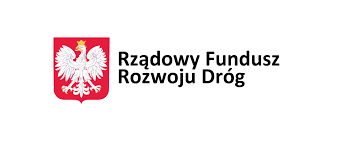 Zadanie dofinansowane z Rządowego Funduszu Rozwoju DrógNazwa, adres, NIP, Regon WykonawcyZakres robót budowlanych, które  wykonywana Wykonawca 